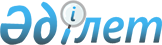 Об утверждении формы государственной лицензии на образовательную деятельность
					
			Утративший силу
			
			
		
					Приказ Министра образования и науки Республики Казахстан от 26 мая 2001 года N 393. Зарегистрирован в Министерстве юстиции Республики Казахстан 30 июля 2001 года N 1600. Утратил силу - приказом Министра образования и науки РК от 8.02.2005г. N 72

   



          Извлечение из приказа Министра образования и науки РК 






                           от 8.02.2005г. N 72






 






      "В целях реализации постановления Правительства Республики Казахстан от 19 января 2005 года N 32 "О внесении изменений и дополнений в постановление Правительства Республики Казахстан от 29 декабря 1995 года N 1894" ПРИКАЗЫВАЮ:






      1. Признать утратившим силу приказы Министра образования и науки Республики Казахстан:






      1) от 26 мая 2001 года N 393 "Об утверждении формы государственной лицензии на образовательную деятельность", зарегистрированный в Реестре государственной регистрации нормативных правовых актов за N 1600...






 






      Министр".






--------------------------------------------------------------------





      



 






      В целях реализации положений Законов Республики Казахстан от 17 апреля 1995 года 
 Z952200_ 
 "О лицензировании", от 7 июня 1999 года 
 Z990389_ 
 "Об образовании", постановлений Правительства Республики Казахстан от 18 апреля 2000 года N 596 
 P000596_ 
 "Об утверждении Правил лицензирования образовательной деятельности", от 29 декабря 1995 года N 1894 
 P951894_ 
 "О реализации постановления Президента Республики Казахстан от 17 апреля 1995 года N 2201" приказываю: 



      1. Утвердить прилагаемую форму государственной лицензии на образовательную деятельность и приложение к ней. 



      2. Департаменту бюджета, планирования и финансов (Нургожаева Т.А) разместить и оплатить заказ на изготовление бланков государственной лицензии и приложение к ней по статье 79 "Выполнение функций лицензиаров". 



      3. Департаменту высшего и среднего профессионального образования (Абжаппаров А.А.) представить в установленном порядке настоящий приказ на государственную регистрацию в Министерство юстиции Республики Казахстан. 



      4. Настоящий приказ вступает в силу со дня государственной регистрации. 



      5. Контроль за исполнением настоящего приказа оставляю за собой. 


     

 И.о. Министра 





                                                 Утверждена



                                            приказом Министерства



                                             образования и науки



                                             Республики Казахстан



                                          от 26 мая 2001 года N 393 


                                                        N ____



Серия                              Герб                             



AA                          Республики Казахстан



   



                          

Государственная лицензия 




        (для начального профессионального, среднего профессионального,



        высшего профессионального и послевузовского профессионального 



      образования без приложения с перечислением шифра(ов), наименования



      профессии(ий), специальности(ей) и сроков обучения недействительна)


Выдана___________________________________________________________________  



            (полное наименование организации образования, научного         



                      учреждения, юридический адрес)



_________________________________________________________________________



на право ведения образовательной деятельности в сфере ___________________ 



_________________________________________________________________________  



    (дошкольного, внешкольного, начального общего, основного общего или    



         среднего общего и начального профессионального, среднего          



       профессионального, высшего профессионального, послевузовского       



                        профессионального образования)


Особые условия действия лицензии ________________________________________



_________________________________________________________________________



Требования к осуществлению образовательной деятельности



(в соответствии с постановлением Правительства Республики Казахстан 



от 18 апреля 2000 года N 596  
 P000596_ 
  "Об утверждении Правил 



лицензирования образовательной деятельности")


Орган, выдавший лицензию____________________________________________



                             (полное наименование лицензиара)



____________________________________________________________________



(Должность, Ф.И.О., подпись уполномоченного лица, печать лицензиара)


            Дата выдачи лицензии ___ ___________200__года     



            Город ____________________




                                                  Приложение к лицензии



                                                  Серия АА N __________


_________________________________________________________________________



    Наименование юридического лица (филиала организации образования),     



_________________________________________________________________________



         реализующего образовательно-профессиональные программы



_________________________________________________________________________



                      (территория действия лицензии)



_________________________________________________________________________



  N !    Направление подготовки или специальность(и),   ! Срок



    !                профессия(и)                       ! обучения



    !___________________________________________________!



    !   Шифр    !        Наименование                   !



________________________________________________________!________________


    Основание выдачи:



    (Должность, Ф.И.О., подпись уполномоченного лица, печать лицензиара)



    Дата выдачи лицензии "___"__________ 200__года    

					© 2012. РГП на ПХВ «Институт законодательства и правовой информации Республики Казахстан» Министерства юстиции Республики Казахстан
				